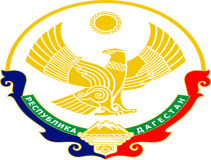 Министерство образования  и науки  Республики ДагестанГосударственное казенное общеобразовательное учреждение  Республики Дагестан  «Самилахская  средняя общеобразовательная  школа Хунзахского района »368083, Республика Дагестан, Кумторкалинский район, п/о Аджидада, с. СамилахТел. 8 928-579-08-29, e-mail: muhumaevm@mail.ruИНН 0516008490 ОГРН 1020502233069Приказ № 22                                                               «20» апреля 2019г.Об утверждении положения о Центре образования цифрового и гуманитарного профилей «Точка роста» в ГКОУ РД «Самилахская СОШ Хунзахского района»В соответствии с Федеральным законом от 29.12.2012 №273-ФЗ «Об образовании в Российской Федерации»,  распоряжением министерства просвещения российской федерации от  1.03.2019   № р-23  «Об утверждении методических рекомендаций по созданию мест, в том числе рекомендации к обновлению материально-технической базы, с целью реализации основных и дополнительных общеобразовательных программ цифрового, естественнонаучного, технического и гуманитарного профилей в общеобразовательных организациях, расположенных в сельской местности и малых городах»,  п р и к а з ы в а ю: 1. Утвердить положение о Центре образования цифрового и гуманитарного профилей «Точка роста» согласно приложению к данному приказу. 2. Разместить настоящий приказ на официальном сайте учреждения в течение десяти рабочих дней со дня издания настоящего приказа. 3. Контроль за исполнением настоящего приказа возложить на заместителя директора по УВР Гаджиеву П.А.Директор                                                           Алиева М.М.Положениео Центре образования цифрового и гуманитарного профилей «Точка роста» в ГКОУ РД «Самилахская СОШ Хунзахского района»Общие положенияЦентр образования цифрового и гуманитарного профилей «Точка роста» (далее - Центр) создан в целях развития и реализации основных и дополнительных общеобразовательных программ цифрового, естественнонаучного и гуманитарного профилей.Центр является структурным подразделением общеобразовательнойОрганизации ГКОУ РД «Самилахская СОШ Хунзахского района»	(далее - Учреждение) и не является юридическим лицом.В своей деятельности Центр руководствуется Федеральным законом от 29 декабря 2012 г. № 273-ФЗ «Об образовании в Российской Федерации», другими нормативными документами Министерства просвещения Российской Федерации,иными нормативными правовыми актами Российской Федерации и Министерства образования и науки Республики Дагестан, программой развития Центра на текущий год, планами работы, утвержденными учредителем и настоящим Положением.Центр в своей деятельности подчиняется Директору ОУОсновными целями Центра являются:формирование у обучающихся современных технологических и гуманитарных навыков, в том числе по предметным областям «Технология», «Информатика», «Основы безопасности жизнедеятельности», других предметных областей, а также внеурочной деятельности и в рамках реализации дополнительных общеобразовательных программ.Задачи Центра:обновление содержания преподавания основных общеобразовательных программ по предметным областям «Технология», «Информатика», «Основы безопасности жизнедеятельности» на обновленном учебном оборудовании;создание условий для реализации разноуровневых общеобразовательных программ дополнительного образования цифрового, естественнонаучного, технического и гуманитарного профилей;создание целостной системы дополнительного образования в Центре, обеспеченной единством учебных и воспитательных требований, преемственностьюсодержания основного и дополнительного образования, а также единством методических подходов;формирование социальной культуры, проектной деятельности, направленной не только на расширение познавательных интересов школьников, но и на стимулирование активности, инициативы и исследовательской деятельности обучающихся;совершенствование и обновление форм организации основного и дополнительного образования с использованием соответствующих современных технологий;организация системы внеурочной деятельности в каникулярный период, разработка и реализации образовательных программ для пришкольных лагерей;информационное сопровождение деятельности Центра, развитие медиаграмотности у обучающихся;организационно-содержательная деятельность, направленная напроведение различных мероприятий в Центре и подготовку к участию обучающихся Центра	в	мероприятиях	муниципального,	городского,областного/краевого/республиканского и всероссийского уровня;создание и развитие общественного движения школьников на базе Центре, направленного на популяризацию различных направлений дополнительного образования, проектную, исследовательскую деятельность.развитие шахматного образования;обеспечение реализации мер по непрерывному развитию педагогических и управленческих кадров, включая повышение квалификации и профессиональной переподготовки сотрудников и педагогов Центра, реализующих основные и дополнительные общеобразовательные программы цифрового, естественнонаучного, технического, гуманитарного и социокультурного профилей.Выполняя эти задачи, Центр является структурным подразделением Учреждения и входит в состав региональной сети Центров образования цифрового и гуманитарного профилей «Точка роста» и функционирует как:образовательный центр, реализующий основные и дополнительные общеобразовательные программы цифрового, естественнонаучного, технического, гуманитарного и социокультурного профилей, привлекая детей, обучающихся и их родителей (законных представителей) к соответствующей деятельности в рамках реализации этих программ.выполняет функцию общественного пространства для развития общекультурных компетенций, цифрового и шахматного образования, проектной деятельности, творческой самореализации детей, педагогов, родительской общественностиЦентр взаимодействует с:различными образовательными организациями в форме сетевого взаимодействия;использует дистанционные формы реализации образовательных программ3. Порядок управления Центром3.1. Создание и ликвидация Центра, как структурного подразделения образовательной организации, относится к компетенции учредителя образовательной организации по согласованию с Директором Учреждения.. Директор Учреждения назначает локальным актом руководителя Центра. Руководителем Центра может быть назначен один из заместителей директора Учреждения в рамках исполняемых им должностных обязанностей, либо по совместительству. Руководителем Центра также может быть назначен педагог образовательной организации в соответствии со штатным расписанием, либо по совместительству.Размер ставки и оплаты руководителя Центра определяется Директором Учреждения в соответствии и в пределах фонда оплаты труда.Руководитель Центра обязан:осуществлять оперативное руководство Центром;согласовывать программы развития, планы работ, отчеты и сметы расходов Центра с Директором Учреждения;представлять интересы Центра по доверенности в муниципальных, государственных органах региона, организациях для реализации целей и задач Центра;отчитываться перед Директором Учреждения о результатах работы Центра;выполнять иные обязанности, предусмотренные законодательством, уставом Учреждения, должностной инструкцией и настоящим Положением.3.4. Руководитель Центра вправе:осуществлять подбор и расстановку кадров Центра, прием на работу которых осуществляется приказом Директора Учреждения;по согласованию с Директором Учреждения организовывать учебно- воспитательный процесс в Центре в соответствии с целями и задачами Центра и осуществлять контроль за его реализацией;осуществлять подготовку обучающихся к участию в конкурсах, олимпиадах, конференциях и иных мероприятиях по профилю направлений деятельности Центра;по согласованию с Директором Учреждения осуществлять организацию и проведение мероприятий по профилю направлений деятельности Центра;осуществлять иные права, относящиеся к деятельности Центра и не противоречащие целям и видам деятельности образовательной организации, а также законодательству Российской Федерации.